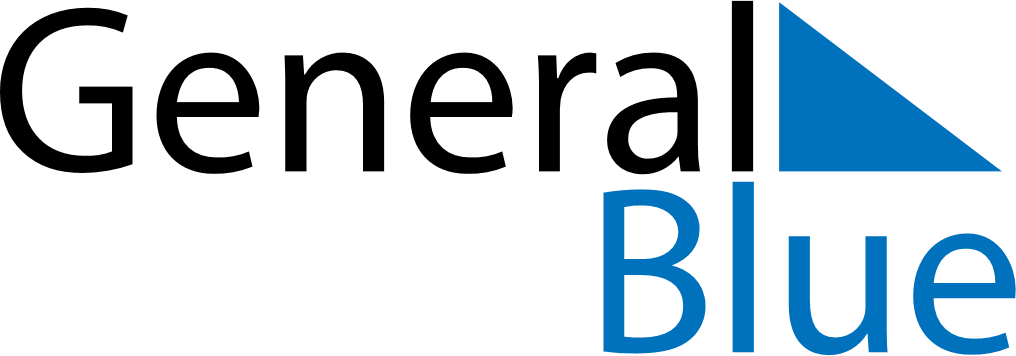 August 2024August 2024August 2024August 2024August 2024August 2024ZambiaZambiaZambiaZambiaZambiaZambiaSundayMondayTuesdayWednesdayThursdayFridaySaturday12345678910Farmers’ Day111213141516171819202122232425262728293031NOTES